		Приложение №1Перечень трубопроводовПриложение №2Схема трубопровода ФНД КСУ – точка врезки ФНД СФУ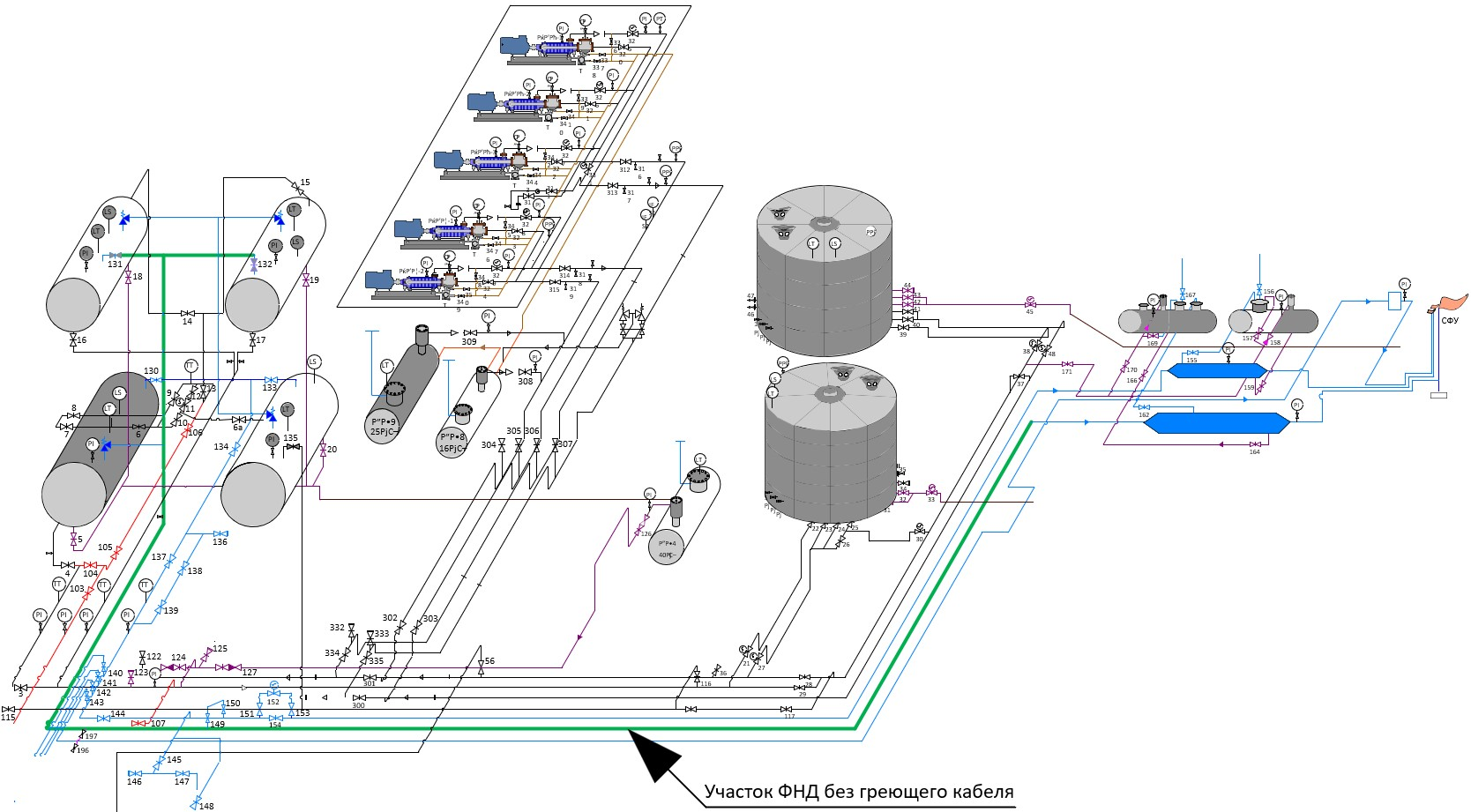 Приложение №3Схема трубопровода ДЕ-4 – вход НГС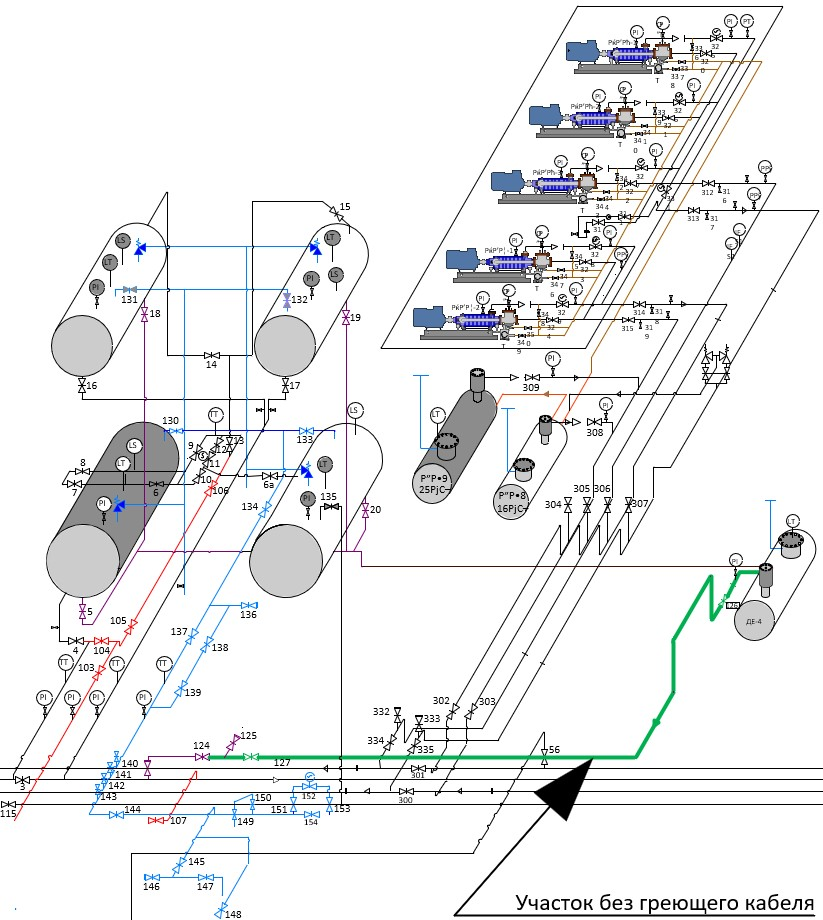 Приложение №4Схема трубопроводов фонтанной арматуры скважин                                                             Участок без греющего кабеляНаименование трубопроводаДу трубопровода, ммL трубопровода, мВид работСхема трубопроводаФНД КСУ - точка врезки ФНД СФУ219350Монтаж греющего кабеляПриложение №2ДЕ-4 – вход НГС7350Монтаж греющего кабеляПриложение №3Скв. 406,408,56,52,519,521,103,798,415,427114100Монтаж греющего кабеляПриложение №4